2028 Angola HolidaysAngola 2028 CalendarAngola 2028 CalendarAngola 2028 CalendarAngola 2028 CalendarAngola 2028 CalendarAngola 2028 CalendarAngola 2028 CalendarAngola 2028 CalendarAngola 2028 CalendarAngola 2028 CalendarAngola 2028 CalendarAngola 2028 CalendarAngola 2028 CalendarAngola 2028 CalendarAngola 2028 CalendarAngola 2028 CalendarAngola 2028 CalendarAngola 2028 CalendarAngola 2028 CalendarAngola 2028 CalendarAngola 2028 CalendarAngola 2028 CalendarAngola 2028 CalendarJanuaryJanuaryJanuaryJanuaryJanuaryJanuaryJanuaryFebruaryFebruaryFebruaryFebruaryFebruaryFebruaryFebruaryMarchMarchMarchMarchMarchMarchMarchSuMoTuWeThFrSaSuMoTuWeThFrSaSuMoTuWeThFrSa11234512342345678678910111256789101191011121314151314151617181912131415161718161718192021222021222324252619202122232425232425262728292728292627282930313031AprilAprilAprilAprilAprilAprilAprilMayMayMayMayMayMayMayJuneJuneJuneJuneJuneJuneJuneSuMoTuWeThFrSaSuMoTuWeThFrSaSuMoTuWeThFrSa11234561232345678789101112134567891091011121314151415161718192011121314151617161718192021222122232425262718192021222324232425262728292829303125262728293030JulyJulyJulyJulyJulyJulyJulyAugustAugustAugustAugustAugustAugustAugustSeptemberSeptemberSeptemberSeptemberSeptemberSeptemberSeptemberSuMoTuWeThFrSaSuMoTuWeThFrSaSuMoTuWeThFrSa1123451223456786789101112345678991011121314151314151617181910111213141516161718192021222021222324252617181920212223232425262728292728293031242526272829303031OctoberOctoberOctoberOctoberOctoberOctoberOctoberNovemberNovemberNovemberNovemberNovemberNovemberNovemberDecemberDecemberDecemberDecemberDecemberDecemberDecemberSuMoTuWeThFrSaSuMoTuWeThFrSaSuMoTuWeThFrSa1234567123412891011121314567891011345678915161718192021121314151617181011121314151622232425262728192021222324251718192021222329303126272829302425262728293031Jan 1	New Year’s DayFeb 4	Liberation DayFeb 29	Shrove TuesdayMar 8	International Woman’s DayApr 4	Peace Day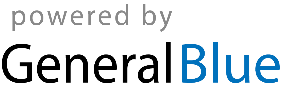 Apr 14	Good FridayApr 16	Easter SundayMay 1	Labour DayMay 7	Mother’s DaySep 17	National Hero DayNov 2	All Souls’ DayNov 11	Independence DayDec 25	Christmas Day